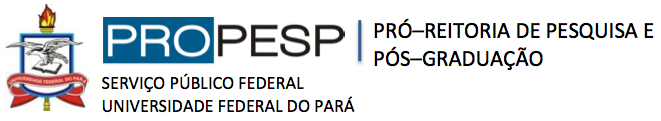 Informe Gabinete PROPESP/UFPA				             Belém, 21/05/2018Assunto: Validação Comitê Ad hoc UFPA - Edital BASA 2018 (Edital de Seleção Pública de Pesquisas Científica e Tecnológica)Cada Projeto a ser submetido ao Edital BASA 2018 necessita de Validação por Comitê Ad hoc da instituição. A Validação é documento necessário para que os respectivos Coordenadores realizem submissão final conforme edital. Assim, solicitamos que cada Proponente envie para esta Pró-Reitoria de Pesquisa e Pós-graduação (PROPESP) as informações abaixo, para que o Comitê Ad hoc possa realizar avaliação e emitir parecer de validação da proposta:Prazo para o envio - até 27 de maio de 2018E-mail para envio: gabinete.propesp.ufpa@gmail.comPró-Reitora de Pesquisa e Pós-GraduaçãoUniversidade Federal do ParáUNIDADE ACADÊMICA:TÍTULO DO PROJETO:RESUMO:Informar integração entre o método da pesquisa e os seus objetivos;Indicar importância e prioridade dos resultados buscados para a região;Apresentar a consonância do projeto com as linhas temáticas listadas no Edital BASA 2018.